Спартакиада-2018	В XV краевой спартакиаде обучающихся образовательных организаций Ставропольского края, реализующих адаптированные программы основного общего образования, спортивная команда школы-интерната заняла почетное  II место. Ребята  награждены кубком, дипломами  и медалями.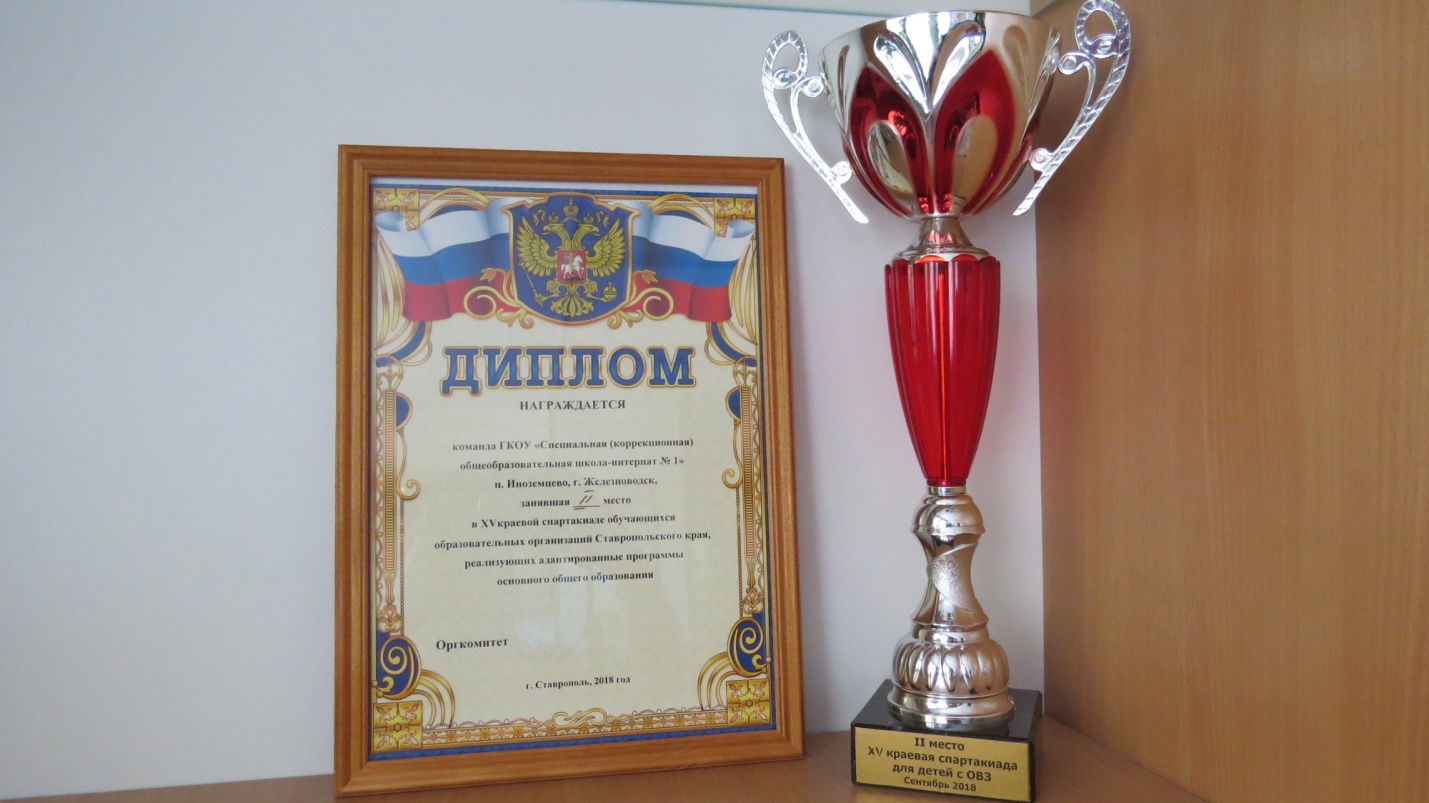 